LeeuwenhoekFait par Zachary Gilbert et Nathan LandryNom au complet : Antoni Van Leeuwenhoekimage de lui : 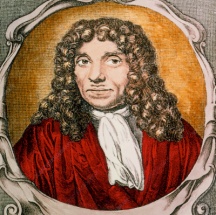 nationalité + drapeau : néerlandais + 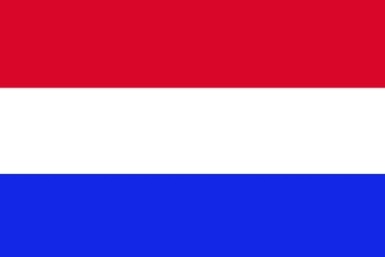 période de temps : 1632 à 1723découverte : microscopeimage de sa découverte : 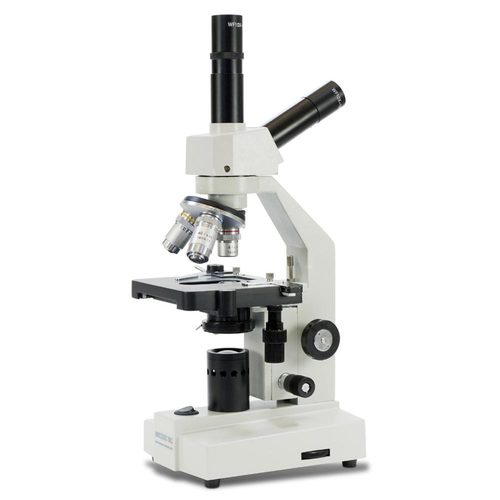 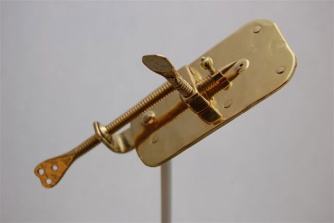 